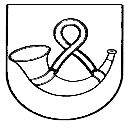 TAURAGĖS RAJONO SAVIVALDYBĖS MERASPOTVARKISDĖL PRETENDENTŲ Į TAURAGĖS „ŠALTINIO“ PROGIMNAZIJOS DIREKTORIAUS PAREIGAS KONKURSO KOMISIJOS SUDARYMO2021 m. gruodžio    d.  Nr.TauragėVadovaudamasis Lietuvos Respublikos vietos savivaldos įstatymo 20 straipsnio 2 dalies  16 punktu ir 4 dalimi, Konkurso valstybinių ir savivaldybių švietimo įstaigų (išskyrus aukštąsias mokyklas) vadovų pareigoms eiti tvarkos aprašo, patvirtinto Lietuvos Respublikos švietimo ir mokslo ministro 2011 m. liepos 1 d. įsakymu Nr. V-1193 „Dėl Konkurso valstybinių ir savivaldybių švietimo įstaigų (išskyrus aukštąsias mokyklas) vadovų pareigoms eiti tvarkos aprašo patvirtinimo“, 15, 19 ir 26 punktais, atsižvelgdamas į Lietuvos Respublikos švietimo, mokslo ir sporto ministerijos 2021 m. spalio 12 d. raštą Nr. SR-4075 „Dėl švietimo, mokslo ir sporto ministerijos atstovo į viešų konkursų vadovo pareigoms eiti komisijas teikimo“, Lietuvos mokyklų vadovų asociacijos 2021 m. lapkričio 12 d. raštą Nr. LMVA-68 ,,Dėl LMVA kandidato į švietimo įstaigų vadovų konkurso komisijos narius“ ir Tauragės „Šaltinio“ progimnazijos 2021 m. lapkričio 30 d. raštą Nr. 14-114 „Dėl atstovų į viešo konkurso įstaigos vadovo pareigoms eiti komisiją teikimo“:1. S u d a r a u šią Pretendentų į Tauragės „Šaltinio“ progimnazijos direktoriaus pareigas konkurso komisiją:              	1.1. Agnė Jurkauskė – Juridinio ir personalo skyriaus specialistė (komisijos pirmininkė);1.2. Jolita Andrijauskienė – Klaipėdos Hermano Zudermano gimnazijos direktorė, mokyklų vadovų asociacijos deleguota atstovė;1.3. Gintaras Cemnalianskis – Tauragės „Šaltinio“ progimnazijos technologijų mokytojas, deleguotas pedagogų atstovas;1.4. Ramutė Kulikauskienė – Lietuvos Respublikos švietimo, mokslo ir sporto ministerijos Švietimo kokybės ir regioninės politikos departamento Regioninės politikos analizės skyriaus vyriausioji specialistė;1.5. Rasa Leškienė – Tauragės „Šaltinio“ progimnazijos deleguota mokinių atstovė;1.6. Zigmas Mozuraitis – Tauragės lopšelio-darželio „Žvaigždutė“ direktorius, socialinių partnerių deleguotas atstovas; 1.7. Jovita Verpečinskienė – Tauragės „Šaltinio“ progimnazijos tarybos pirmininkė, deleguota mokinių tėvų atstovė. 2. S k i r i u Aušrą Noreikienę, Juridinio ir personalo skyriaus specialistę, komisijos sekretore.Šis potvarkis per tris mėnesius nuo tos dienos, kai darbo santykių dalyvis sužinojo ar turėjo sužinoti apie jo pažeistas teises, gali būti skundžiamas Valstybinės darbo inspekcijos Telšių skyriaus darbo ginčų komisijai (Žemaitės g. 37, 72235 Tauragė) Lietuvos Respublikos darbo kodekso nustatyta tvarka.Savivaldybės meras                                                                                               Dovydas Kaminskas